ANIMAL WELFARE IN PRACTICE 2017—FELINE BEHAVIOURSeptember 22–23, 2017 Atlantic Veterinary College University of Prince Edward IslandPEI, Canada awc.upei.ca/ REGISTRATION FORMName: Address: E-mail: 							Phone number: Please check one: student____      veterinarian____     animal health technician____             other____ ⁭Affiliation (if applicable): FRIDAY EVENING, SEPTEMBER 22: MCDOUGALL HALL, ALEX MACKINNON AUDITORIUM, ROOM 242 (Registration opens at 6:15 pm)7–8:30 pm 	Preventing Behaviour Problems in Cats Dr. Lynne Seibert, Diplomate, American College of Veterinary Behaviorists; Owner, Veterinary Behavior Consultants, Roswell, GeorgiaSATURDAY, SEPTEMBER 23: ATLANTIC VETERINARY COLLEGE, THEATRE A (Registration opens at 8:15 am)9:00 am	Feline Social Behaviour and Inter-Cat Aggression Dr. Lynne Seibert 10:00 am  	The Scoop! Managing Feline House Soiling Dr. Lynne Seibert11:00 am	Feline Self-Directed Behaviours: Over-Grooming Dr. Lynne Seibert [LUNCH 12:00 – 1:00; provided]1:00 pm	Welfare-Friendly Feline Veterinary PracticeDrs. Alice Crook (SJDAWC) and Kathy Ling (AVC Community Practice), Atlantic Veterinary College2–4 pm	Practical Session: Case Discussions and More (small group sessions)REGISTRATION Friday evening only:  no charge (all welcome)Saturday:  		students—no charge; veterinarians—$75; animal health technicians, others—$40 Lunch will be provided on Saturday. Please specify if any dietary requirements___________________CE certificates will be provided.Please send registration form to animalwelfare@upei.ca or by fax to 902.566.0823 or by mail:The Sir James Dunn Animal Welfare Centre                       Atlantic Veterinary College, UPEI550 University AveCharlottetown, PEI Canada   C1A 4P3                                                                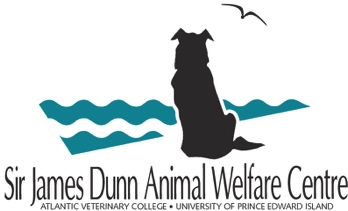 Registration will be accepted until Tuesday, September 19. Payment may be made in advance or during registration Friday evening or Saturday morning, by cash, cheque (to the SJDAWC) or credit card. 